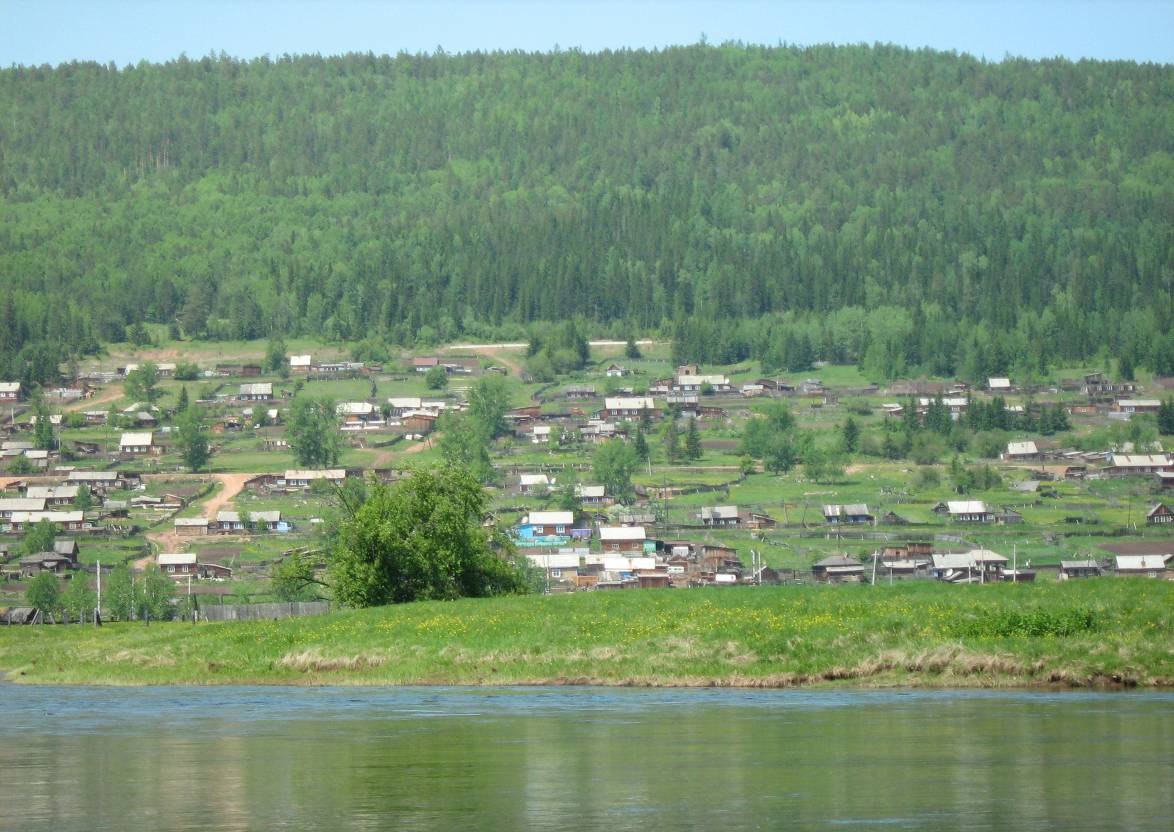                                Семигорского сельского поселения № 12   Среда  15 июля  2020 год                         2                              Вестник                   Среда             15    июля                                № 1206.07.2020 г. № 52РОССИЙСКАЯ ФЕДЕРАЦИЯИРКУТСКАЯ ОБЛАСТЬНИЖНЕИЛИМСКИЙ МУНИЦИПАЛЬНЫЙ РАЙОНСЕМИГОРСКОЕ СЕЛЬСКОЕ ПОСЕЛЕНИЕАДМИНИСТРАЦИЯПОСТАНОВЛЕНИЕОБ ОКАЗАНИИ СОДЕЙСТВИЯ ИЗБИРАТЕЛЬНЫМ КОМИССИЯМ В ОРГАНИЗАЦИИ И ПОДГОТОВКИ И ПРОВЕДЕНИЯ ВЫБОРОВ ГУБЕРНАТОРА ИРКУТСКОЙ ОБЛАСТИ, МУНИЦИПАЛЬНЫХ ВЫБОРОВ МЭРА НИЖНЕИЛИМСКОГО МУНИЦИПАЛЬНОГО РАЙОНА, ДЕПУТАТОВ ДУМЫ НИЖНЕИЛИМСКОГО МУНИЦИПАЛЬНОГО РАЙОНА – 13 СЕНТЯБРЯ 2020 ГОДАВ целях оказания содействия избирательным комиссиям в организации подготовки и проведения выборов Губернатора Иркутской области, муниципальных выборов мэра Нижнеилимского муниципального района, депутатов Думы Нижнеилимского муниципального района – 13 сентября 2020 года, в соответствии с пунктом 16 статьи 20 Федерального закона от 12 июня 2002 года № 67-ФЗ «Об основных гарантиях избирательных прав и права на участие в референдуме граждан Российской Федерации», Законом Иркутской области от 11 ноября 2011 года № 116-03 «О муниципальных выборах в Иркутской области», Постановлением администрации Нижнеилимского муниципального района от 02.07.2020 года № 631 «Об оказании содействия избирательным комиссиям в организации подготовки и проведения выборов Губернатора Иркутской области, муниципальных выборов мэра Нижнеилимского муниципального района, депутатов Думы Нижнеилимского муниципального района – 13 сентября 2020 года», Уставом Семигорского муниципального образования, администрация Семигорского сельского поселенияПОСТАНОВЛЯЕТ:1. Образовать на период подготовки и проведения выборов Губернатора Иркутской области, муниципальных выборов мэра Нижнеилимского муниципального района, депутатов Думы Нижнеилимского муниципального района – 13 сентября 2020 года рабочую группу по оказанию содействия избирательным комиссиям в организации подготовки и проведения выборов 13 сентября 2020 года (далее рабочая группа).2. Утвердить состав рабочей группы (Приложение №1).3. Утвердить план мероприятий по оказанию содействия избирательным комиссиям в организации подготовки и проведения выборов Губернатора Иркутской области, муниципальных выборов мэра Нижнеилимского муниципального района, депутатов Думы Нижнеилимского муниципального района – 13 сентября 2020 года (далее - план мероприятий) (Приложение № 2).4. Опубликовать настоящее распоряжение в периодическом печатном издании «Вестник» Семигорского сельского поселения.5. Контроль за исполнением данного постановления оставляю за собой.И.о. Главы Семигорского сельского поселения                                                                                                                            В.В. РомановаПриложение № 1к постановлению администрацииСемигорского сельского поселения№ 52 от «06» июля 2020 г.СОСТАВРабочей группы по оказанию содействия избирательным комиссиям в организации подготовки и проведения выборов Губернатора Иркутской области, муниципальных выборов мэра Нижнеилимского муниципального района, депутатов Думы Нижнеилимского муниципального района – сентября 2020 года1. Романова Вера Владимировна - и.о. Главы Семигорского сельского поселения - председатель рабочей группы;2. Пашнина Юлия Анатольевна – специалист 1 категории ГО и ЧС и пожарной безопасности, ТКО - заместитель председателя рабочей группы;3..   Янгурская Марина Егоровна – инженер 2 категории - секретарь рабочей группы.Члены комиссии:1. Плетнева Светлана Игоревна – социальный работник;2. Елага Татьяна Григорьевна –  депутат Думы Семигорского сельского поселения;3. Войтович Ева Владимировна – депутат Думы Семигорского сельского поселения.Приложение № 2к постановлению администрацииСемигорского сельского поселения№ 52 от «06» июля 2020 г.ПЛАНмероприятий по оказанию содействия избирательным комиссиям в организации подготовки и проведения выборов Губернатора Иркутской области, муниципальных выборов мэра Нижнеилимского муниципального района, депутатов Думы Нижнеилимского муниципального района – 13 сентября 2020 года№ 12                              Вестник                   Среда             15    июля                                3И.о. Главы Семигорского сельского поселения                                                                                                                                   В.В. Романова 4                              Вестник                   Среда             15    июля                                № 1214.07.2020 г. № 55РОССИЙСКАЯ ФЕДЕРАЦИЯИРКУТСКАЯ ОБЛАСТЬНИЖНЕИЛИМСКИЙ МУНИЦИПАЛЬНЫЙ РАЙОНСЕМИГОРСКОЕ СЕЛЬСКОЕ ПОСЕЛЕНИЕАДМИНИСТРАЦИЯПОСТАНОВЛЕНИЕОБ УТВЕРЖДЕНИИ ПОРЯДКА ФОРМИРОВАНИЯ ПЕРЕЧНЯ НАЛОГОВЫХ РАСХОДОВ СЕМИГОРСКОГО СЕЛЬСКОГО ПОСЕЛЕНИЯ НИЖНЕИЛИМСКОГО РАЙОНАВ соответствии со статьей 174.3 Бюджетного кодекса Российской Федерации, руководствуясь Уставом муниципального образования Семигорского сельского поселения Нижнеилимского района, администрация Семигорского сельского поселения Нижнеилимского районаПОСТАНОВЛЯЕТ:1. Утвердить Порядок формирования перечня налоговых расходов муниципального образования Семигорского сельского поселения Нижнеилимского района (прилагается).2. Настоящее Постановление подлежит опубликованию в «Вестнике Семигорского сельского поселения» и на официальном сайте www.sem-adm.ru администрации Семигорского сельского поселения 3. Контроль за исполнением данного постановления оставляю за собой.И.о. Главы Семигорского сельского поселения                                                                                                                                         В.В. РомановаПриложениек Постановлению администрацииСемигорского сельского поселенияот «14» июля . № 55ПОРЯДОКформирования перечня налоговых расходов муниципального образования Семигорского сельского поселения Нижнеилимского районаГлава 1. Общие положения1.1 Настоящий Порядок устанавливает процедуру формирования перечня налоговых расходов муниципального образования Семигорского сельского поселения Нижнеилимского района (далее – Перечень налоговых расходов).1.2. Понятия, используемые в настоящем Порядке:- налоговые расходы муниципального образования Семигорского сельского поселения Нижнеилимского района (далее – налоговые расходы) – выпадающие доходы бюджета муниципального образования Семигорского сельского поселения Нижнеилимского района обусловленные налоговыми льготами, освобождениями и иными преференциями по налогам, сборам, предусмотренными в качестве мер муниципальной поддержки в соответствии с целями социально-экономического развития Семигорского сельского поселения Нижнеилимского района;- нераспределенные налоговые расходы – налоговые расходы, соответствующие нескольким целям социально-экономического развития Семигорского сельского поселения Нижнеилимского района;- перечень налоговых расходов – документ, содержащий сведения о распределении налоговых расходов муниципального образования Семигорского сельского поселения Нижнеилимского района в соответствии с целями социально-экономического развития Семигорского сельского поселения Нижнеилимского района;- нормативные характеристики налогового расхода – сведения о положениях нормативных правовых актов муниципального образования Семигорского сельского поселения Нижнеилимского района, которыми предусматриваются налоговые льготы, освобождения и иные преференции по налогам (далее – льготы), наименованиях налогов, по которым установлены льготы, категориях плательщиков, для которых предусмотрены льготы, а также иные характеристики, предусмотренные нормативными правовыми актами муниципального образования Семигорского сельского поселения Нижнеилимского района;- фискальные характеристики налогового расхода – сведения об объеме льгот, предоставленных плательщикам, о численности получателей льгот и об объеме налогов, задекларированных ими для уплаты в бюджет муниципального образования Семигорского сельского поселения Нижнеилимского района;- целевые характеристики налогового расхода – сведения о целях предоставления, показателях (индикаторах) достижения целей предоставления льготы, а также иные характеристики, предусмотренные нормативными правовыми актами муниципального образования Семигорского сельского поселения Нижнеилимского района.1.3. Перечень налоговых расходов формируется в разрезе направлений деятельности, включает ссылку на структурные элементы нормативных правовых актов муниципального образования Семигорского сельского поселения (статья, часть, пункт, абзац), обуславливающие соответствующие налоговые расходы.1.4. Принадлежность налоговых расходов к направлениям деятельности определяется исходя из соответствия целей указанных расходов и задач направлений деятельности.1.5. Отдельные налоговые расходы могут соответствовать нескольким целям социально-экономического развития Семигорского сельского поселения. В этом случае они относятся к нераспределенным налоговым расходам.Глава 2. Формирование и уточнение перечня налоговых расходов2.1 Органом, ответственным за формирование Перечня налоговых расходов, является администрация Семигорского сельского поселения.2.2. Формирование Перечня налоговых расходов осуществляется администрацией Семигорского сельского поселения с учетом целей социально-экономического развития Семигорского сельского поселения в срок до 01 августа текущего года.2.3. Администрация Семигорского сельского поселения в срок не позднее 10 рабочих дней после формирования проекта Перечня обеспечивает его размещение на официальном сайте www.sem-adm.ru администрации Семигорского сельского поселения.2.4. Администрация Семигорского сельского поселения в срок до 15 ноября текущего года формируется уточненный Перечень налоговых расходов (в рамках составления проекта Решения Думы Семигорского сельского поселения о бюджете на очередной финансовый год и плановый период).2.5. Уточненный Перечень налоговых расходов подлежит размещению на официальном сайте www.sem-adm.ru администрации Семигорского сельского поселения.И.о. Главы Семигорского сельского поселения                                                                                                                                   В.В. Романова№ 12                              Вестник                   Среда             15    июля                                514.07.2020 г. № 56РОССИЙСКАЯ ФЕДЕРАЦИЯИРКУТСКАЯ ОБЛАСТЬНИЖНЕИЛИМСКИЙ МУНИЦИПАЛЬНЫЙ РАЙОНСЕМИГОРСКОЕ СЕЛЬСКОЕ ПОСЕЛЕНИЕАДМИНИСТРАЦИЯПОСТАНОВЛЕНИЕОБ УТВЕРЖДЕНИИ ПРАВИЛ ФОРМИРОВАНИЯ ИНФОРМАЦИИ О НОРМАТИВНЫХ, ЦЕЛЕВЫХ И ФИСКАЛЬНЫХ ХАРАКТЕРИСТИКАХ НАЛОГОВЫХ РАСХОДОВ СЕМИГОРСКОГО СЕЛЬСКОГО ПОСЕЛЕНИЯ НИЖНЕИЛИМСКОГО РАЙОНАВ соответствии Постановлением Правительства Российской Федерации от 22.06.2019 года № 796 «Об общих требованиях к оценке налоговых расходов субъектов Российской Федерации и муниципальных образований», руководствуясь Уставом муниципального образования Семигорского сельского поселения Нижнеилимского района, администрация Семигорского сельского поселения Нижнеилимского районаПОСТАНОВЛЯЕТ:1. Утвердить Правила формирования информации о нормативных, целевых и фискальных характеристиках налоговых расходов муниципального образования Семигорского сельского поселения Нижнеилимского района (прилагается).2. Настоящее Постановление подлежит опубликованию в «Вестнике Семигорского сельского поселения» и на официальном сайте www.sem-adm.ru администрации Семигорского сельского поселения.3. Контроль за исполнением данного постановления оставляю за собой.И.о. главы Семигорского сельского поселения                                                                                                                                                         В.В.РомановаПриложениек Постановлению администрацииСемигорского сельского поселенияот «14» июля . № 56ПРАВИЛАформирования информации о нормативных, целевых и фискальных характеристиках налоговых расходов муниципального образования Семигорского сельского поселения Нижнеилимского района      Настоящие Правила разработаны в целях обеспечения сбора информации для проведения оценки налоговых расходов муниципального образования Семигорского сельского поселения Нижнеилимского района, в соответствии с Постановлением администрации Семигорского сельского поселения от 14 июля 2020 года № 55 «Об утверждении Порядка формирования перечня налоговых расходов муниципального образования (далее – Постановление № 55).1. Орган, ответственный за формирование Перечня налоговых расходов муниципального образования Семигорского сельского поселения (далее – Перечень налоговых расходов) в соответствии с Постановлением № 55, ежегодно осуществляет учет и контроль информации о налоговых льготах, освобождениях и иных преференциях, установленных нормативными правовыми актами муниципального образования Семигорского сельского поселения (далее – льготы).2. Информация о нормативных, целевых и фискальных характеристиках налоговых расходов муниципального образования Семигорского сельского поселения формируется администрацией Семигорского сельского поселения в отношении льгот, включенных в Перечень налоговых расходов на очередной финансовый год и на плановый период, определенными с учетом целей социально-экономического развития Семигорского сельского поселения в порядке, установленном Постановлением № 55.3. Учет информации о налоговых расходах муниципального образования Семигорского сельского поселения осуществляется администрацией Семигорского сельского поселения в электронном виде (в формате электронной таблицы) в разрезе показателей, включенных в Перечень налоговых расходов.4. Администрацией Семигорского сельского поселения информация о нормативных характеристиках налоговых расходов муниципального образования Семигорского сельского поселения формируется на основании сведений нормативных правовых актов муниципального образования Семигорского сельского поселения, которыми предусматриваются льготы.5. Администрацией Семигорского сельского поселения информация о целевых характеристиках налоговых расходов муниципального образования Семигорского сельского поселения формируется с учетом целей социально-экономического развития Семигорского сельского поселения.6. Администрация Семигорского сельского поселения, в целях сбора и учета информации о фискальных характеристиках налоговых расходов муниципального образования Семигорского сельского поселения, использует сведения, размещенные на официальном сайте министерства финансов Иркутской области, а также при необходимости направляет запросы в Межрайонную инспекцию Федеральной налоговой службы № 15 по Иркутской области.7. Администрация Семигорского сельского поселения ежегодно до 15 ноября размещает информацию о нормативных, целевых и фискальных характеристиках налоговых расходов муниципального образования Семигорского сельского поселения, включенных в Перечень налоговых расходов, на официальном сайте муниципального образования Семигорского сельского поселения.И.о. Главы Семигорского сельского поселения                                                                                                                                 В.В. Романова14.07.2020 г. № 58РОССИЙСКАЯ ФЕДЕРАЦИЯИРКУТСКАЯ ОБЛАСТЬНИЖНЕИЛИМСКИЙ МУНИЦИПАЛЬНЫЙ РАЙОНСЕМИГОРСКОЕ СЕЛЬСКОЕ ПОСЕЛЕНИЕАДМИНИСТРАЦИЯПОСТАНОВЛЕНИЕО ПРЕДОСТАВЛЕНИИ СВЕДЕНИЙ О ДОХОДАХ, ОБ ИМУЩЕСТВЕ И ОБЯЗАТЕЛЬСТВАХ ИМУЩЕСТВЕННОГО ХАРАКТЕРА ЗА ОТЧЕТНЫЙ ПЕРИОД С 1 ЯНВАРЯ ПО 31 ДЕКАБРЯ 2019 ГОДАВ соответствии с Указом Президента Российской Федерации от 17 апреля 2020 года № 272 «О предоставлении сведений о доходах, расходах, об имуществе и обязательствах имущественного характера за отчетный период с 1 января по 31 декабря 2019 г.» указом Губернатора Иркутской области от 28 апреля 2020 г. № 122-уг «О предоставлении сведений о доходах, об имуществе и обязательствах имущественного характера за отчетный период с 1 января по 31 декабря 2019 года», руководствуясь Уставом Семигорского МО, администрация Семигорского сельского поселенияПОСТАНОВЛЯЕТ:1. Продлить до 1 августа 2020 года включительно срок предоставления сведений о доходах, об имуществе и обязательствах имущественного характера за отчетный период с 1 января по 31 декабря 2019 г., предусмотренный «Положением о представлении сведений о доходах, расходах, об имуществе и обязательствах имущественного характера лицами, претендующими на замещение должности муниципальной службы администрации Семигорского сельского поселения и лицами, замещающими должности муниципальной службы администрации Семигорского сельского поселения, утвержденным постановлением от 30.05.2014 г. № 40, от 17.11.2017 г. № 86 и Положением о предоставлении лицами, поступающими на должность руководителей муниципальных учреждений Семигорского МО, о своих доходах, об имуществе и обязательствах имущественного характера и о доходах, об имуществе и обязательствах имущественного характера своих супруга (супруги) и несовершеннолетних детей, утвержденным постановлением от 30.05.2014 г. № 40, от 17.11.2017 г. № 86.2. Опубликовать настоящее Постановление в периодическом печатном издании «Вестник» Семигорского сельского поселения и разместить на официальном сайте администрации Семигорского сельского поселения в информационно-телекоммуникационной сети «Интернет».3. Контроль за исполнением данного Постановления оставляю за собой.И.о. Главы Семигорского сельского поселения                                                                                                                                                         В.В.Романова6                              Вестник                   Среда             15    июля                                № 1214.07.2020 г. № 57РОССИЙСКАЯ ФЕДЕРАЦИЯИРКУТСКАЯ ОБЛАСТЬНИЖНЕИЛИМСКИЙ МУНИЦИПАЛЬНЫЙ РАЙОНСЕМИГОРСКОЕ СЕЛЬСКОЕ ПОСЕЛЕНИЕАДМИНИСТРАЦИЯПОСТАНОВЛЕНИЕОБ УТВЕРЖДЕНИИ ПОРЯДКА ОСУЩЕСТВЛЕНИЯ ОЦЕНКИ НАЛОГОВЫХ РАСХОДОВ МО СЕМИГОРСКОГО СЕЛЬСКОГО ПОСЕЛЕНИЯ И ОБОБЩЕНИЯ РЕЗУЛЬТАТОВ ОЦЕНКИ ЭФФЕКТИВНОСТИ НАЛОГОВЫХ РАСХОДОВ МО СЕМИГОРСКОГО СЕЛЬСКОГО ПОСЕЛЕНИЯ         В соответствии Постановлением Правительства РФ от 22.06.2019 года № 796 «Об общих требованиях к оценке налоговых расходов субъектов РФ и МО», руководствуясь Уставом МО Семигорского сельского поселения Нижнеилимского района, администрация Семигорского сельского поселенияПОСТАНОВЛЯЕТ:1. Утвердить Порядок осуществления оценки налоговых расходов МО Семигорского сельского поселения и обобщения результатов оценки эффективности налоговых расходов МО Семигорского сельского поселения (прилагается).2. Настоящее Постановление подлежит опубликованию в «Вестнике  Семигорского сельского поселения» и на официальном сайте www.sem-adm.ru администрации Семигорского сельского поселения 3. Контроль за исполнением данного постановления оставляю за собой.И.о. главы Семигорского сельского поселения                                                                                                                                                         В.В. Романова                                                                                         Приложение                                                                                        к Постановлению администрации                                                                                        Семигорского сельского поселения                                                                                        от « 14 » июля . № 57ПОРЯДОКосуществления оценки налоговых расходов и обобщения результатов оценки эффективности налоговых расходов МО Семигорского сельского поселенияГлава 1. Общие положения1.1.Настоящий Порядок осуществления оценки налоговых расходов МО Семигорского СП (далее оценка налоговых расходов) и обобщения результатов оценки эффективности налоговых расходов (далее – Порядок) определяет процедуру осуществления оценки налоговых расходов и обобщения результатов оценки эффективности налоговых расходов.Понятия, используемые в настоящем Порядке:1.2.1 оценка налоговых расходов – комплекс мероприятий по оценке объемов налоговых расходов, обусловленных льготами, предоставленными плательщикам, а также, по оценке эффективности налоговых расходов;1.2.2 оценка объемов налоговых расходов – определение объемов выпадающих доходов бюджета муниципального образования Семигорского СП, обусловленных льготами, предоставленными плательщикам;1.2.3 оценка эффективности налоговых расходов – комплекс мероприятий, позволяющий сделать вывод о целесообразности и результативности предоставления плательщикам льгот исходя из целевых характеристик налогового расхода.1.3 Оценка налоговых расходов осуществляется администрацией Семигорского СП, посредством осуществления оценки эффективности налоговых расходов.1.4 Оценка эффективности налоговых расходов проводится в отношении местных налогов, по которым нормативными правовыми актами МО Семигорского СП установлены льготы.1.5 Оценка эффективности налоговых расходов проводится ежегодно за год, предшествующий текущему году (далее – отчетный год) в соответствии с критериями, установленными пунктами 2.2 и 2.5 настоящего Порядка.1.6 Органом, ответственным за проведение оценки бюджетной эффективности налоговых расходов, предусмотренной подпунктом 2.5.2 пункта 2.5 главы 2 настоящего Порядка, а также наделенным полномочиями на обобщение результатов оценки эффективности налоговых расходов является администрация Семигорского СП.Глава 2. Критерии оценки эффективности налоговых расходов2.1. Оценка эффективности налоговых расходов включает оценку целесообразности налоговых расходов и оценку результативности налоговых расходов.2.2. Критериями целесообразности налоговых расходов являются:соответствие налоговых расходов целям социально-экономического развития Семигорского сельского поселения;2.2.2. востребованность плательщиками предоставленных льгот.2.3.Критерий востребованности налоговых расходов считается недостигнутым, если ни один плательщик не воспользовался налоговой льготой в течение последних трех налоговых периодов, предшествующих текущему налоговому периоду.2.4.Целесообразность налоговых расходов считается подтвержденной, если оба критерия, указанные в пункте 2.2 в подпунктах 2.2.1; 2.2.2 настоящей главы, достигнуты.Критериями результативности налоговых расходов являются:2.5.1. оценка вклада налогового расхода в изменение значения показателя (индикатора) достижения целей социально-экономического развития Семигорского СП, который рассчитывается как разница между значением указанного показателя (индикатора) с учетом предоставленных налоговых льгот и значением указанного показателя (индикатора) без учета предоставленных налоговых льгот. Для оценки критерия результативности налогового расхода администрацией Семигорского СП определяется как минимум один показатель (индикатор) достижения целей социально-экономического развития Семигорского СП, либо иной показатель (индикатор), на значение которого оказывают влияние налоговые расходы;2.5.2 оценка бюджетной эффективности налоговых расходов, которая производится путем сравнительного анализа результативности предоставления льготы и результативности применения предусмотренных Общими требованиями оценки налоговых расходов субъектов РФ и муниципальных образований, установленными Общими требованиями, альтернативных механизмов достижения целей социально-экономического развития Семигорского СП.2.5.3.Критерии результативности налоговых расходов, указанные в пункте 2.5 настоящего Порядка, в отношении налоговых расходов, по которым проводится оценка бюджетной эффективности, считаются достигнутыми, если один из критериев, установленных подпунктами 2.5.1 и 2.5.2  пункта 2.5 настоящего Порядка, достигнут. 2.5.4. Критерии результативности налоговых расходов, указанные в пункте 2.5 настоящего Порядка, в отношении налоговых расходов, по которым не проводится оценка бюджетной эффективности, считаются достигнутыми, если достигнут критерий, установленный подпунктом 2.5.2 пункта 2.5 настоящего Порядка.Налоговые расходы считаются эффективными, если критерии целесообразности и результативности налоговых расходов, указанные в пунктах 2.2 и 2.5 настоящего Порядка, достигнуты.Глава 3. Порядок проведения оценки налоговых расходов и обобщения результатов оценки эффективности налоговых расходов3.1 Администрация Семигорского СП в срок до 15 июня текущего года, в целях проведения оценки налоговых расходов, направляет запрос в Межрайонную инспекцию Федеральной налоговой службы № 15 по Иркутской области о предоставлении информации в соответствии с пунктом 5 Общих требований.3.2 Администрация Семигорского СП  в срок до 25 июля текущего года на основании данных, полученных от Межрайонной инспекции Федеральной налоговой службы № 15 по Иркутской области, проводят оценку налоговых расходов, формирует результаты оценки налоговых расходов в виде пояснительной записки, содержащей, в том числе:- выводы о достижении целевых характеристик налогового расхода МО Семигорского СП;- предложения о сохранении (уточнении, отмене) льгот для плательщиков.3.3 Администрация Семигорского СП в срок до 01 августа текущего года обобщает результаты оценки эффективности налоговых расходов, выявляет неэффективные налоговые расходы, при необходимости вносит предложения по изменению или отмене неэффективных налоговых расходов, а также по изменению оснований, порядка и условий их предоставления. 3.4 Результаты оценки налоговых расходов учитываются при формировании основных направлений бюджетной и налоговой политики МО Семигорского СП на очередной финансовый год и на плановый период.И.о. главы Семигорского сельского поселения                                                         			                                              В.В. Романова      665682                                                          Администрация                               Распространяется бесплатнопос. Семигорск                                                  Дума сельского                               Газета выходитул. Октябрьская, 1                                             поселения                                        2 раз в месяц  кол-во 35 шт.                                                                                                                                       Гл. редактор В.В. Романова06.07.2020 г. № 53РОССИЙСКАЯ ФЕДЕРАЦИЯИРКУТСКАЯ ОБЛАСТЬНИЖНЕИЛИМСКИЙ МУНИЦИПАЛЬНЫЙ РАЙОНСЕМИГОРСКОЕ СЕЛЬСКОЕ ПОСЕЛЕНИЕАДМИНИСТРАЦИЯПОСТАНОВЛЕНИЕО ВНЕСЕНИИ ИЗМЕНЕНИЙ В АДМИНИСТРАТИВНЫЙ РЕГЛАМЕНТ ПРЕДОСТАВЛЕНИЯ МУНИЦИПАЛЬНОЙ УСЛУГИ «ВЫДАЧА РАЗРЕШЕНИЙ НА ВВОД ОБЪЕКТА В ЭКСПЛУАТАЦИЮ ПРИ ОСУЩЕСТВЛЕНИИ СТРОИТЕЛЬСТВА, РЕКОНСТРУКЦИИ, ОБЪЕКТОВ КАПИТАЛЬНОГО СТРОИТЕЛЬСТВА, РАСПОЛОЖЕННЫХ НА ТЕРРИТОРИИ СЕМИГОРСКОГО СЕЛЬСКОГО ПОСЕЛЕНИЯ»       В целях повышения качества и обеспечения оптимизации процессов предоставления муниципальных услуг в муниципальном образовании "Семигорское сельское поселение", повышения уровня удовлетворенности населения качеством предоставления муниципальных услуг, руководствуясь статьями 3, 13, частью 1 статьи 29 Федерального закона от 27.07.2010 N 210-ФЗ "Об организации предоставления государственных и муниципальных услуг", Градостроительным кодексом Российской Федерации, пунктом 26 части 1 статьи 16 Федерального закона от 06.10.2003N 131-ФЗ "Об общих принципах организации местного самоуправления в Российской Федерации", Уставом Семигорского муниципального образования, администрация Семигорского сельского поселенияПОСТАНОВЛЯЕТ:      1. Внести изменения в административный регламент предоставления муниципальной услуги "Выдача разрешений на ввод объекта в эксплуатацию при осуществлении строительства, реконструкции, объектов капитального строительства, расположенных на территории Семигорского сельского поселения», утвержденным постановлением от 22.08.2019г. №54.      Глава 7. Срок предоставления муниципальной услуги, в том числе с учетом необходимости обращения в организации, участвующие в предоставлении муниципальной услуги, срок приостановления предоставления муниципальной услуги, срок выдачи документов, являющихся результатом предоставления муниципальной услуги.      Статью 27 читать в новой редакции:27. Срок осуществления процедуры выдачи либо отказа в выдаче разрешения на ввод объекта в эксплуатацию составляет не более 5 рабочих дней с момента регистрации заявления о выдаче разрешения на ввод объекта в эксплуатацию.      2. Опубликовать настоящее постановление в СМИ «Вестник» Семигорского сельского поселения и разместить на официальном сайте администрации Семигорского сельского поселения в информационно-телекоммуникационной сети "Интернет".      3. Контроль за исполнением настоящего постановления оставляю за собой.И. о. Главы Семигорского сельского поселения                                                                                                                                    В.В. Романова15.07.2020 г. № 59РОССИЙСКАЯ ФЕДЕРАЦИЯИРКУТСКАЯ ОБЛАСТЬНИЖНЕИЛИМСКИЙ МУНИЦИПАЛЬНЫЙ РАЙОНСЕМИГОРСКОЕ СЕЛЬСКОЕ ПОСЕЛЕНИЕАДМИНИСТРАЦИЯПОСТАНОВЛЕНИЕО ВНЕСЕНИИ ИЗМЕНЕНИЙ В ПОСТАНОВЛЕНИЕ СЕМИГОРСКОГО СЕЛЬСКОГО ПОСЕЛЕНИЯ ОТ 07.04.2020 ГОДА № 29 «ОБ УСТАНОВЛЕНИИ НА ТЕРРИТОРИИ СЕМИГОРСКОГО МУНИЦИПАЛЬНОГО ОБРАЗОВАНИЯ РЕЖИМА ПОВЫШЕННОЙ ГОТОВНОСТИ»         В соответствии со статьей 30 Федерального закона от 21 декабря 1994 года № 69-ФЗ «О пожарной безопасности», статьей 20 Закона Иркутской области от 7 октября 2008 года № 78-оз «О пожарной безопасности в Иркутской области», на основании Постановления администрации Нижнеилимского муниципального района от 14.07.2020 года № 666 «Об установлении на территории Нижнеилимского муниципального района режима повышенной готовности», администрация Семигорского сельского поселенияПОСТАНОВЛЯЕТ:    1. Внести следующие изменения в постановление администрации Семигорского сельского поселения от 07.04.2020 года № 29 «Об установлении на территории Семигорского муниципального образования режима повышенной готовности»:1.1. в пункте 1 постановления слова «15.07.2020 года» заменить словами «15.08.2020 года».     2. Настоящее постановление подлежит официальному опубликованию в периодическом печатном издании «Вестник» и на официальном сайте Администрации Семигорского сельского поселения.     3. Контроль за исполнением настоящего постановления оставляю за собой.И.о. главы Семигорского сельского поселения                                                                                                                                  В.В. Романова№ п/пСодержание мероприятий в соответствии с законодательствомСрок исполненияОрганы и лица, реализующие мероприятия в соответствии с законодательством1Предоставление сведений об избирателях в Нижнеилимскую территориальную избирательную комиссиюсразу после назначения дня голосования или после образования избирательных комиссийМэр Нижнеилимского муниципального района М.С. Романов2Оказание содействия соответствующим избирательным комиссиям в составлении списков избирателейДо составления списков избирателейИ.о.Главы Семигорского сельского поселения (по согласованию); начальник отдела военного комиссариата Иркутской области по Нижнеилимскому району О.А. Чапский; начальник ОВМ ОМВД России по Иркутской области в Нижнеилимском районе Т.И. Катютина3Создание рабочих групп по оказанию содействия избирательным комиссиям в подготовке и проведении выборов Губернатора Иркутской области, муниципальных выборов мэра Нижнеилимского МО, депутатов Думы МОне позднее 15 июля 2020 г.И.о.Главы Семигорского сельского поселения (по согласованию)4Обеспечение предоставления избирательным комиссиям необходимых сведений и материалов на бесплатной основе, ответов на обращения избирательных комиссийв пятидневный срок; не позднее дня, предшествующего дню голосования – на обращения, поступившие за пять и менее дней до дня голосования; немедленно – на обращения, поступившие в день голосования или в день, следующий за днем голосованияИ.о.Главы Семигорского сельского поселений (по согласованию);общественные объединения, местные СМИ.Должностные лица организаций всех форм собственности (по согласованию).5Рассмотрение уведомлений организаторов митингов, демонстраций, шествий и пикетирований, связанных с выборами Губернатора Иркутской области, муниципальными выборами мэра Нижнеилимского муниципального района, депутатов Думы Нижнеилимского муниципального районаВ соответствии с законодательством РФИ.о.Главы Семигорского сельского поселения (по согласованию)6Оказание содействия зарегистрированным кандидатам, избирательным объединениям в соответствии с законодательством в организации и проведении агитационных публичных мероприятийНа протяжении всего периода избирательной кампании в соответствии с законодательствомИ.о.Главы Семигорского сельского поселения (по согласованию)7Рассмотрение заявок о предоставлении помещений   для проведения встреч зарегистрированных кандидатов, их доверенных лиц с избирателямиВ течение трех дней со дня подачи заявкиРуководители образовательных учреждений, учреждений культуры Семигорского сельского поселения (по согласованию с администрацией Семигорского сельского поселения)8Выделение и оборудование на территории каждого избирательного участка специальных мест для размещения предвыборных печатных агитационных материаловНе позднее 15 июля 2020 годаИ.о.Главы Семигорского сельского поселения (по согласованию)9Предоставление на безвозмездной основе необходимых  помещений для избирательных комиссий, в том числе для хранения избирательной документации до передачи ее в архив либо до ее уничтожения по истечении сроков хранения, установленных законодательствомНа протяжении всего периода избирательной кампании в соответствии с законодательствомИ.о.Главы Семигорского сельского поселения (по согласованию);Начальник ДО Чибышева И.А.10Предоставление избирательным комиссиям помещений для голосования на безвозмездной основеВ соответствии с законодательствомИ.о.Главы Семигорского сельского поселения (по согласованию).Начальник ДО Чибышева И.А.11Обеспечение охраны общественного порядка и общественной безопасности в период подготовки и проведения муниципальных выборов, в т.ч. на безвозмездной основе обеспечение охраны помещений, предоставляемых избирательным комиссиям, сопровождения и охраны транспортных средствНа протяжении всего периода избиратель- ной кампании в соответствии с законодательствомИ.о.Главы Семигорского сельского поселения (по согласованию).Начальник ОМВД России по Нижнеилимскому району – Кузнецов А.А. (по согласованию).12Обеспечение охраны избирательных бюллетеней для голосования и иной избирательной документации на безвозмездной основеС момента их поступленияИ.о.Главы Семигорского сельского поселения (по согласованию).Начальник ОМВД России по Нижнеилимскому району – Кузнецов А.А. (по согласованию)13Обеспечение контроля за соблюдением пожарной безопасности в помещениях избирательных комиссий и помещениях для голосованияНа протяжении всего периода избирательной кампании всоответствии с законодательствомЗам. начальника ОНД по Усть-Илимску, Усть – Илимскому и Нижнеилим-скому району Ефимов М.С. (по согласованию)14Содействие обеспечению   средствами связи избирательных комиссийНа протяжении всего периода избиратель - ной кампании всоответствии с законодательствомНачальник линейно - технического участка Нижнеилимского района ОАО «Ростелеком» Ефремов С.П. (по согласованию) 15Обеспечение мер по пресечению противоправной агитационной деятельности, предотвращению изготовления подложных и незаконных предвыборных  печатных, аудиовизуальных и иных агитационных материалов, незамедлительное информирование соответствующей избирательной комиссии о выявленных фактах и принятых мерахНа протяжении всего периода избиратель- ной кампании всоответствии с законодательствомИ.о.Главы Семигорского сельского поселения (по согласованию);Начальник ОМВД России по Нижнеилимскому району А.А. Кузнецов  (по согласованию)16Предоставление избирательным комиссиям на безвозмездной основе транспортных средств, технического оборудованияНа протяжении всего периода избирательной кампании в соответствии с законодательствомИ.о.Главы Семигорского сельского поселения (по согласованию)17Оказание содействия избирательным комиссиям в оповещении избирателей о дате, времени и месте голосованияНе позднее 2 сентября 2020 годаИ.о.Главы Семигорского сельского поселения (по согласованию)18Проведение мероприятий, направленных на повышение гражданской активности   (социальные проекты, конкурсы, культурно-массовые мероприятия)На протяжении всего периода избиратель- ной кампании в соответствии с законодательствомИ.о.Главы Семигорского сельского поселения (по согласованию)19Мониторинг организационно-технических и информационно–разъяснительных мероприятий, связанных с подготовкой и проведением выборов Губернатора Иркутской области, муниципальных выборов мэра Нижнеилимского муниципального района, депутатов Думы Нижнеилимского муниципального районаЕженедельно на протяжении всего периода избирательной кампании в соответствии с законодательствомИ.о.Главы Семигорского сельского поселения (по согласованию).Начальник отдела организационной работы и социальной политики А.Г. Чеснокова Наш адрес:                                     Учредители:                           Газета Вестник